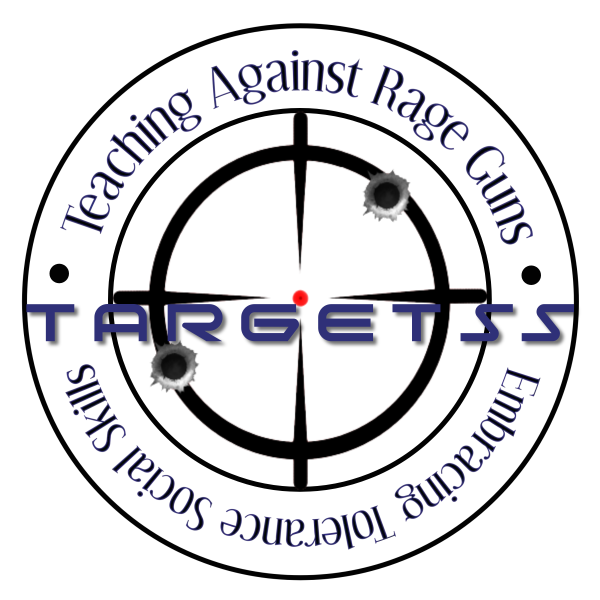 Name _____________ ,  ________________                  (first)                         (last)Address _________________________________Phone___________________________________Email____________________________________School ___________________________________Give a reason why gun violence is important to you?